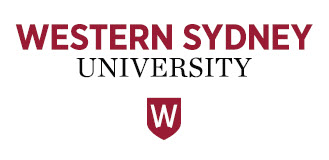 ADP (Academic Development Program) Standardised CV Note: This document accompanies your application for ADP.Note: List most recent activities first. Information should be provided for the past 5 years only, except for the complete employment summary which should be your entire history.Staff Member DetailsFull Name (including title)Staff IDSchool/InstituteEmployment type/levelComplete Employment Summary (whole of career)Academic Qualifications Other QualificationsCurrent Appointment Previous Appointments Awards, Prizes and Fellowships (do not list Grants or Research projects)Membership of Learned and Professional Associations Learning and Teaching (past 5 years only)Undergraduate and postgraduate coursework Include:Year and semesterSubject name and code (ensure you use the new and old unit/subject codes)Academic’s role (coordinator/ lecturer/ tutor)HDR Student Completions (including Honours students)Include:Theses ExaminedInclude:Professional Development Activities in Teaching and Learning (such as: undertaking a Grad Cert in Education, Teaching and Learning-focussed courses or conferences)Include: Learning and Teaching-focussed Grants (current and completed)Research and Scholarship (past 5 years only)Include: any information not found in your Research Activity Statement. Please check the Portal or request a statement from the ADP Coordinator so that you can ensure your statement is up to date prior to submitting your application. NOTE: your publication listing will be included in the Research Activity Statement supplied with your application as per the details within the Research Portal. Only publications not listed on the portal, or outside of the standard 5-year date range if an extension has been approved, should be added to your CV. Engagement, Governance and Service (past 5 years only)Engagement within Western (such as relationship building)Engagement within the Community (such as cultural activities)Service to School/Institute (such as: School/Institute-level committees, working parties)Service to the University (such as: University-level committees)External Service to the Profession/Discipline/Industry (such as: clinical activities, editorial duties, assessor for grant applications, advisory board duties)Other Service-related work (any work for which you received no personal remuneration)Pastoral Care/Collegiality/Collaborative Practice (such as formal and informal mentoring, peer support, student support and collaborative leadership)YearQualificationUniversity/Institution/country obtainedYearQualification University/Institution/country obtainedYearPositionUniversity/InstitutionYearPositionUniversity/InstitutionYearDescription of AwardValue of Award (if applicable)YearName of AssociationPosition within Association (if applicable)Year & Semester taughtSubject Name & codeNumber of StudentsAcademic RoleWSU Degree conferredYear completedStudent nameThesis titleSupervisory role(Main or co-supervisor & % contribution)YearLevel of degreeInstitutionDiscipline area of thesisYearDescription of activitiesYearProject TitleGranting Body and AmountProject Team and nature of your contributionOutputs Dates for activityCommittee/working party/ activityNature of the roleYour contributionDates for activityCommittee/working party/activityNature of the roleYour contributionDates for activityCommittee/activity Nature of the roleYour contributionDates for activityCommittee/activityNature of the roleYour contributionDates for activityActivityNature of the roleYour contributionDates for activityActivityNature of the roleYour contributionDates for activityActivityNature of the roleYour contribution